Al  Servizio Politiche Agroalimentari della Regione MarcheP.F. “Sviluppo delle aree rurali, qualità delle produzioni e SDA di Macerata”Via Tiziano, 44       60125    AnconaPEC: regione.marche.decentratoagrimc@emarche.itOggetto: Richiesta di iscrizione nell’elenco degli Organismi di Controllo e Certificazione del marchio “QM – Qualità Garantita dalle Marche”Il sottoscritto _____________ in qualità di legale rappresentante del ________________________________(specificare se pubblico o privato) con sede legale in via _____________________________ città _______________ tel. ___________ fax. _____________ e–mail_________________________  p.e.c. ____________________________CHIEDEdi potere essere iscritto all’elenco “Organismi di Controllo e Certificazione QM – Qualità Garantita dalle Marche” per tutti i prodotti/servizi QM con l’eccezione dei seguenti:prodotto/servizio _____________ e relativo disciplinare  __________________________________prodotto/servizio _____________ e relativo disciplinare  __________________________________prodotto/servizio _____________ e relativo disciplinare  __________________________________prodotto/servizio _____________ e relativo disciplinare  __________________________________DICHIARAdi operare in conformità alla norma ISO/IEC 17065 per il settore agricolo e alimentare per la certificazione di prodotto;di essere in possesso di una comprovata competenza ed esperienza nel settore agroalimentare con particolare riguardo ai settori per i quali chiede l’iscrizione;di non svolgere attività di consulenza nei settori relativi alle attività oggetto di controllo;di avvalersi, nell’ambito della propria attività di controllo, di laboratori autorizzati dal Ministero della Salute e/o dagli altri Ministeri competenti ai sensi della normativa vigente in materia e/o accreditati da Accredia o da omologo Ente di accreditamento Comunitario ai sensi della norma UNI CEI EN ISO/IEC 17025;che si atterrà ai regolamenti tecnici approvati dalla Regione Marche per i controlli attinenti al Marchio “QM”;di garantire, nell’ipotesi in cui non siano ancora approvati regolamenti tecnici per alcuni prodotti/servizi che l’Organismo si propone di controllare, la predisposizione e l’applicazione di un adeguato sistema di controlli, previa approvazione della PF;di essere in possesso dei seguenti certificati di accreditamento e/o autorizzazioni in corso di validità rilasciate da Enti e/o Ministeri competenti:________________________________________________________________________________________________________________________________________________________________________________________________________________________________che comunicherà tempestivamente alla PF qualsiasi provvedimento adottato a proprio carico dagli Enti indicati;che comunicherà ogni significativa variazione attenendosi a quanto indicato nella procedura “PQ/QM/03 – Organismi di controllo e certificazione”;di individuare quale responsabile del collegamento con la  Posizione di Funzione il Sig. _____________________________________________;di essere stato nominato da ______________, soggetto richiedente la concessione del marchio per il prodotto __________;				oppuredi presentare domanda di propria iniziativa.Si allegano i seguenti documenti:indicazione della ragione sociale, sede legale, atto costitutivo e statuto dell’organismo;certificati di accreditamento o autorizzazioni rilasciate da Enti e/o Ministeri competenti per il controllo sulle produzioni agroalimentari;schema che illustri la composizione degli organi sociali, l’organigramma completo delle singole responsabilità;descrizione dei mezzi di cui l’organismo dispone per il proprio sostegno finanziario (per gli organismi privati);schema di certificazione, eventualmente comprensivo del piano di controllo e tariffario applicato per il prodotto per il quale si chiede l’autorizzazione;documentazione necessaria a dimostrare la competenza e l’esperienza nel settore agroalimentare (es. anno di inizio dell’attività di certificazione nel settore agroalimentare; elenco di prodotti/servizi certificati; curriculum del personale impiegato, ecc.)											Firma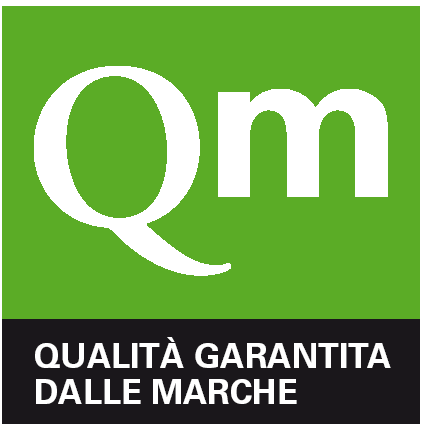 modello qm – QUALITA’ GARANTITA DALLE MARCHEMOD/QM/05Richiesta DI iscrizione ORGANISMI DI CONTROLLO E CERTIFICAZIONEEdizione n. 3